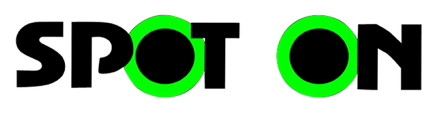 Accidents Worksheet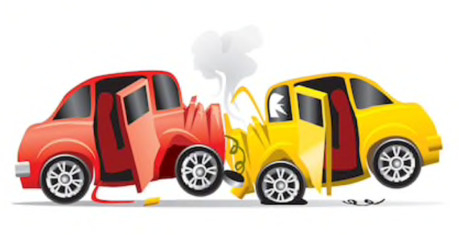 When performing CPR, I should do _______compressions per minute. That is ________every second. When performing CPR, I’ll press down about ________ cm.The part of the body I’ll press is centre of the ________________________________DR ABC stands for ______________________________________________________DR ABC is a way to remember what you need to do when ___________________________________________________________________________________________